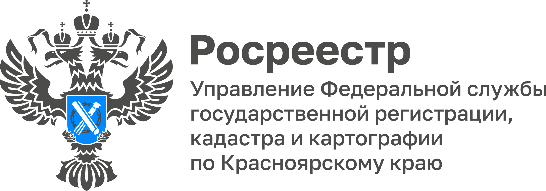 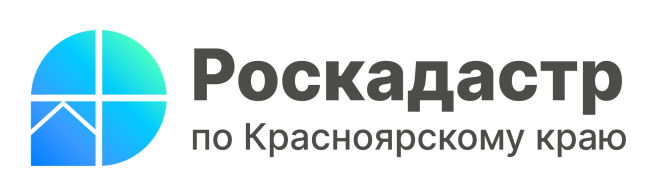 Единый реестр недвижимости пополнился новыми лесничествами	В сентябре текущего года Единый государственный реестр недвижимости пополнился  сведениями о Новоселовском, Кодинском, Маганском, Шарыповском, Большемуртинском, Саянском, Эвенкийском и Байкитском лесничествах.  На сегодняшний день в реестре недвижимости содержатся сведения о 54 лесничествах региона. 	Напоминаем, что наполнение Единого государственного реестра недвижимости достоверными сведениями предусмотрена государственной программой «Национальная система пространственных данных». Управление Росреестра по Красноярскому краю и краевой Роскадастр принимают активное участие в реализации данной программы.	Один из пунктов этой программы предусматривает работы по наполнению Единого государственного реестра недвижимости (ЕГРН) достоверными сведениями о границах лесничеств.Всего же в ЕГРН будут внесены сведения о границах 72 лесничеств, размещенных на территории Красноярского края. Их площадь составляет почти 159 млн га.Руководитель Управления Росреестра по Красноярскому краю Татьяна Голдобина: «Внесение в Единый реестр недвижимости сведений о границах лесничеств позволит исключить споры в связи с наложением на земли иных категорий, то есть будет обеспечена защита имущественных прав и законных интересов Российской Федерации.	Кроме того, это необходимо для последующего централизованного ведения государственного лесного реестра».	Директор Роскадастра по Красноярскому краю Юрий Трепачев: «Актуальная информация о лесничествах, которая будет содержаться в ЕГРН после завершения соответствующих работ, позволит отделить земли лесного фонда от земель иных категорий, что позволит свести к минимуму их неправомерное использование, в том числе вырубки леса для последующей  застройки территорий. Кроме того, такая информация нужна для подготовки документов территориального планирования, оказания государственных услуг, в том числе для разработки проектов планировки и межевания территории».Материал подготовленУправлением Росреестра по Красноярскому краю Контакты для СМИ: тел.: (391)2-226-756 е-mail: pressa@r24.rosreestr.ru«ВКонтакте» http://vk.com/to24.rosreestrTelegram https://t.me/Rosreestr_krsk24Одноклассники https://ok.ru/to24.rosreestrRuTube https://rutube.ru/channel/30409991/Филиал ППК «Роскадастр» по Красноярскому краюВладислав Чередовтел. 8 (391) 202 69 40 (2433)сот. 8 (923) 312 00 19pressa@24.kadastr.ru